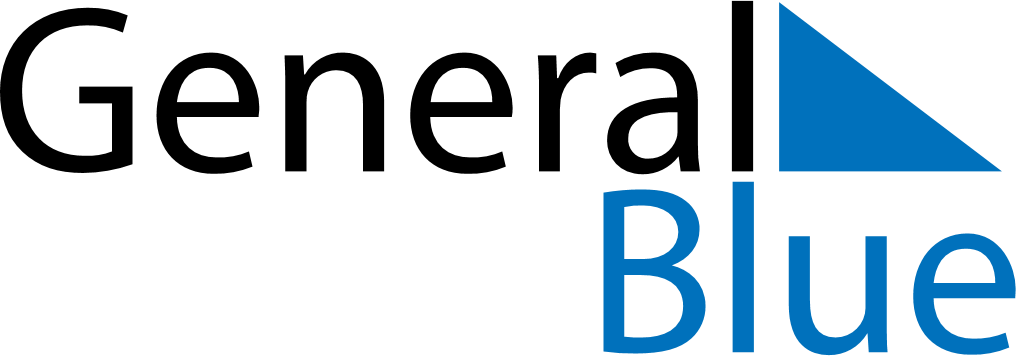 February 2024February 2024February 2024February 2024February 2024February 2024Huddinge, Stockholm, SwedenHuddinge, Stockholm, SwedenHuddinge, Stockholm, SwedenHuddinge, Stockholm, SwedenHuddinge, Stockholm, SwedenHuddinge, Stockholm, SwedenSunday Monday Tuesday Wednesday Thursday Friday Saturday 1 2 3 Sunrise: 7:59 AM Sunset: 4:03 PM Daylight: 8 hours and 3 minutes. Sunrise: 7:57 AM Sunset: 4:05 PM Daylight: 8 hours and 8 minutes. Sunrise: 7:55 AM Sunset: 4:08 PM Daylight: 8 hours and 12 minutes. 4 5 6 7 8 9 10 Sunrise: 7:53 AM Sunset: 4:10 PM Daylight: 8 hours and 17 minutes. Sunrise: 7:50 AM Sunset: 4:13 PM Daylight: 8 hours and 22 minutes. Sunrise: 7:48 AM Sunset: 4:15 PM Daylight: 8 hours and 27 minutes. Sunrise: 7:45 AM Sunset: 4:18 PM Daylight: 8 hours and 32 minutes. Sunrise: 7:43 AM Sunset: 4:20 PM Daylight: 8 hours and 37 minutes. Sunrise: 7:41 AM Sunset: 4:23 PM Daylight: 8 hours and 42 minutes. Sunrise: 7:38 AM Sunset: 4:26 PM Daylight: 8 hours and 47 minutes. 11 12 13 14 15 16 17 Sunrise: 7:36 AM Sunset: 4:28 PM Daylight: 8 hours and 52 minutes. Sunrise: 7:33 AM Sunset: 4:31 PM Daylight: 8 hours and 57 minutes. Sunrise: 7:30 AM Sunset: 4:33 PM Daylight: 9 hours and 2 minutes. Sunrise: 7:28 AM Sunset: 4:36 PM Daylight: 9 hours and 7 minutes. Sunrise: 7:25 AM Sunset: 4:38 PM Daylight: 9 hours and 12 minutes. Sunrise: 7:23 AM Sunset: 4:41 PM Daylight: 9 hours and 18 minutes. Sunrise: 7:20 AM Sunset: 4:43 PM Daylight: 9 hours and 23 minutes. 18 19 20 21 22 23 24 Sunrise: 7:17 AM Sunset: 4:46 PM Daylight: 9 hours and 28 minutes. Sunrise: 7:15 AM Sunset: 4:48 PM Daylight: 9 hours and 33 minutes. Sunrise: 7:12 AM Sunset: 4:51 PM Daylight: 9 hours and 38 minutes. Sunrise: 7:09 AM Sunset: 4:53 PM Daylight: 9 hours and 44 minutes. Sunrise: 7:07 AM Sunset: 4:56 PM Daylight: 9 hours and 49 minutes. Sunrise: 7:04 AM Sunset: 4:58 PM Daylight: 9 hours and 54 minutes. Sunrise: 7:01 AM Sunset: 5:01 PM Daylight: 9 hours and 59 minutes. 25 26 27 28 29 Sunrise: 6:58 AM Sunset: 5:03 PM Daylight: 10 hours and 5 minutes. Sunrise: 6:55 AM Sunset: 5:06 PM Daylight: 10 hours and 10 minutes. Sunrise: 6:53 AM Sunset: 5:08 PM Daylight: 10 hours and 15 minutes. Sunrise: 6:50 AM Sunset: 5:11 PM Daylight: 10 hours and 20 minutes. Sunrise: 6:47 AM Sunset: 5:13 PM Daylight: 10 hours and 26 minutes. 